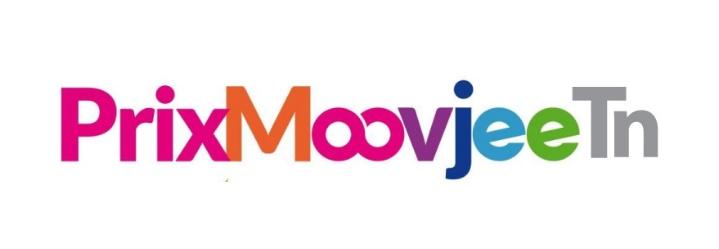 2022- Edition 7DOSSIER DE CANDIDATURE Contact : Salsabil Thabti – Entrepreneur en Résidence Moovjee Tunisiemoovjeetunisie@gmail.com  / +216 52 393 425GUIDE DU CANDIDAT CATÉGORIE « ENTREPRENEUR »Date limite de dépôt des candidatures :Dimanche 30 Octobre 2022 à Minuit1. Modalités de participation  Pour participer au « Prix Moovjee Tn », il vous suffit de remplir le dossier de candidature, accompagné des pièces jointes obligatoires et de l’envoyer par mail à l’adresse suivante:                            moovjeetunisie@gmail.com avant le dimanche 30 Octobre 2022 à minuit. Passé ce délai, le dossier n’est plus accepté. Pour participer dans la catégorie « Entrepreneur » vous devez : Etre une personne physique, Etre âgé(e) de 18 à 30 ans inclus (à la date de clôture des inscriptions, le 30 Octobre 2022) Posséder au minimum 25 % des parts du capital social ou des actions de l’entreprise. Etre le représentant légal de l’entreprise et résider en Tunisie, Le siège social et l’activité principale de l’entreprise doivent être localisés en Tunisie. Si vous êtes étudiant entrepreneur, veuillez le mentionner en cochant la case « Je suis Etudiant Entrepreneur » dans le dossier de candidature et le mentionner dans votre email. 2. Pièces obligatoires Les pièces suivantes doivent être téléchargées dans les champs correspondants du dossier de candidature : un extrait du JORT une copie de votre carte d’identité un exemplaire électronique de vos statuts (format PDF) une copie du registre de commerce (datant de moins de 3 mois)une photo de vous (format JPG)  Votre logo (format JPG)Si vous êtes étudiant, vous devez impérativement joindre une copie de la carte d’étudiant 2022 dans le dossier de candidature ou une inscription dans un établissement universitaire pour l’année 2022 – 2023. Les organisateurs du « Prix Moovjee » sont les seuls et uniques destinataires de votre dossier de candidature et s’engagent à garder toutes les informations communiquées dans ce dossier strictement confidentielles.  3. Les prix : En postulant dans la catégorie « Entrepreneur » vous êtes candidat au Grand Prix Moovjee Si vous cochez la case « je suis étudiant entrepreneur » vous serez candidat dans la catégorie « Etudiant Entrepreneur » 4. Instructions et recommandations pour remplir ce dossier de candidatureCe document est pour vous l’occasion de vous exprimer librement sur votre entreprise. A sa lecture, le projet d’entreprise doit paraître convaincant, cohérent, attractif et empreint de succès.  Consacrez d’abord du temps à la lecture du dossier dans son ensemble afin d’avoir une vision globale pour ensuite remplir correctement chaque section. Les textes en italique ont été mis à titre indicatif pour vous aider dans la rédaction de votre candidature. Ils reprennent les fondamentaux de l’entreprise. Vos réponses doivent être claires, précises et concises. Respectez le nombre de mots indiqué. Nous attirons votre attention sur le fait que tous les champs de réponse sont obligatoires. Tout dossier incomplet ne sera pas pris en compte.  L’équipe du « Prix Moovjee » reste à votre disposition tout au long de l’élaboration de votre dossier pour toute précision. Merci de nous contacter à l’adresse email suivante : moovjeetunisie@gmail.com ou par whatsapp: +216 52 393 425..Nous vous recommandons vivement de télécharger le règlement du concours disponible sur le site http://www.moovjee-tunisie.com/le-prix-moovjee-innovons-ensemble/Afin de vous permettre de préparer vos réponses avant de remplir tous les champs en ligne, vous trouverez ci-dessous les différentes questions qui vous sont posées tout au long de ce dossier. DOSSIER DE CANDIDATURE Prix Moovjee Tn 2022 - Edition 7Catégorie « Entrepreneur »  Date limite de dépôt des candidatures :Dimanche 30 Octobre 2022 à Minuit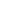 				Je suis étudiant entrepreneurL’entreprise  Merci de renseigner les indicateurs d’activité que vous utilisez en interne pour suivre votre évolution et pour fixer vos objectifs.*HISTOIRE Quel a été le déclencheur pour vous lancer dans l’entrepreneuriat ? D’où vous est venue votre idée ? (maximum 100 mots) *PERSONNALITÉ Quels sont vos moteurs au quotidien ? Quelles sont vos valeurs et votre philosophie ? Quels talents de l’entrepreneur pensez-vous exercer dans votre entreprise ? (maximum 100 mots) *OFFRE & MARCHE A quel besoin répondez-vous ? Présentez votre produit Quelle est votre innovation, votre différenciation par rapport à vos concurrents ? Quelle est votre clientèle cible ? Présentez votre business model. (maximum 250 mots) Joindre impérativement votre grille tarifaire ou votre politique de prixVotre fichier devra se nommer : nom de l’entreprise_grille tarifaire ou nom de l’entreprise_politique_de_prix *PRODUCTION & COMMERCIALISATIONDécrivez votre processus de production. Comment distribuez-vous votre produit ? Décrivez les 3 actions prioritaires de votre stratégie commerciale et de communication. (maximum 250 mots) *L’ÉQUIPE ET LES PROCHAINES RECRUESComment l’équipe s’est-elle constituée ? Quelles sont les éventuelles expertises externes auxquelles vous avez fait appel pour démarrer/développer votre entreprise (bénévoles, consultants, réseaux d’accompagnement, ...) ? Quel est le rôle de chaque associé(e) et des éventuelles (futures) premières recrues ? (maximum 250 mots) *DOSSIER FINANCIER Quels sont les moyens financiers dont vous avez eu besoin depuis le démarrage de l’entreprise ? Quelles ressources êtes-vous allé chercher ? Préparez-vous actuellement une recherche de financement ?(maximum 150 mots)Joindre impérativement votre compte de résultat et votre plan de trésorerie sur 12 mois.Vos fichiers devront se nommer : nom de l’entreprise_compte_de_résultat et  nom de l’entreprise_plan_de_trésorie Indicateurs d’activitéIndicateurs d’activitéIndicateurs d’activitéAtteint à ce jourObjectif dans 1 an*Indicateur 1Ex : nombre de client*Indicateur 2 Indicateur 3 *2020*2021*2022*2023*2024*2025*Réalisé(ou indiquez "non créé")*Réalisé(ou indiquez "non créé")*Réalisé(ou indiquez "non créé")*Prévisionnel *Chiffre d’affaires *Résultat net *Nombre de salariés *CONSTRUIRE LE SUCCES A quel moment considérerez-vous que votre entreprise est un succès ? Quels sont les obstacles et échecs rencontrés dans votre aventure entrepreneuriale ? Quels ont été les moyens mis en œuvre pour les surmonter ? Décrivez les causes qui pourraient conduire votre entreprise à l'échec ? Qu'est-ce qui vous fait défaut et comment pallier vos lacunes ? Quels sont vos plus grands succès ? En quoi pensez-vous que votre jeunesse est un atout ? (maximum 150 mots) *PROCHAINES ETAPES Quelles sont les trois actions prioritaires que vous allez mener dans les mois à venir pour la croissance de votre entreprise ? Dans cette perspective, en quoi être lauréat du Prix Moovjee Tn 2020 peut-il être un accélérateur ?(maximum 150 mots) 